О приостановлении действия отдельных положений Положения "О регулировании  бюджетных  правоотношений в Нижнекумашкинском сельском поселении Шумерлинского района Чувашской Республики"В соответствии с Федеральным законом от 12 ноября 2019 года № 367-ФЗ "О приостановлении действия отдельных положений Бюджетного кодекса Российской Федерации и установлении особенностей исполнения федерального бюджета в 2020 году" Собрание депутатов Нижнекумашкинского сельского положения Шумерлинского района Чувашской Республики решило:1. Приостановить до 1 января 2020 года действие статьи 6 Положения «О регулировании бюджетных правоотношений в Нижнекумашкинском сельском поселении Шумерлинского района Чувашской Республики», утвержденного решением Собрания депутатов Нижнекумашкинского сельского поселения Шумерлинского района от 28.11.2017 г.  № 31/2  .2.  Настоящее решение вступает в силу со дня его официального опубликования.Глава Нижнекумашкинского сельского поселения                           В.В. Губанова          	ЧĂВАШ РЕСПУБЛИКИ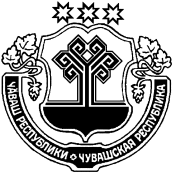 ÇĚМĚРЛЕ РАЙОНĚЧУВАШСКАЯ РЕСПУБЛИКАШУМЕРЛИНСКИЙ РАЙОНАНАТ КĂМАША ЯЛ ПОСЕЛЕНИЙĚНДЕПУТАТСЕН ПУХĂВĚЙЫШĂНУ29.11.2019    61/4  № Анат Кăмаша салиСОБРАНИЕ ДЕПУТАТОВНИЖНЕКУМАШКИНСКОГО СЕЛЬСКОГО ПОСЕЛЕНИЯРЕШЕНИЕ29.11.2019 г.  № 61/4село Нижняя Кумашка